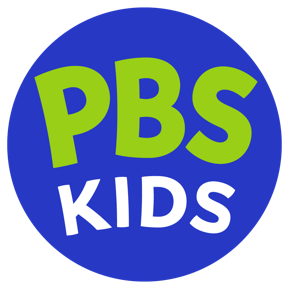 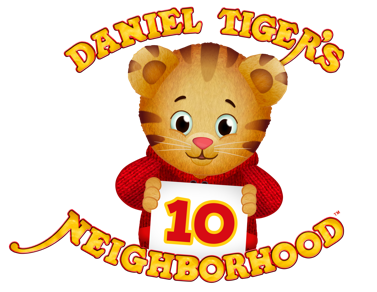 PBS KIDS Celebrates 10th  Anniversary of DANIEL TIGER’S NEIGHBORHOOD With Special Marathon of Fan-Favorite Episodes and Season 6 Premiere Beloved Emmy®-Winning Series From Fred Rogers Productions, Inspired by MISTER ROGERS’ NEIGHBORHOOD, Marks Milestone Birthday With New Content and More ARLINGTON, VA, July 27, 2022 – PBS KIDS and Fred Rogers Productions announced today that DANIEL TIGER’S NEIGHBORHOOD, the #1 animated series for preschoolers on PBS KIDS and first series inspired by the groundbreaking MISTER ROGERS’ NEIGHBORHOOD, will kick off its 10th anniversary year on September 3 with a marathon of “Top Ten Tiger Tales” on PBS KIDS. The special programming event was voted on by fans and will lead into the highly anticipated sixth season, featuring a week of all-new episodes, streaming free on PBS KIDS beginning September 5.“Since its launch a decade ago, DANIEL TIGER’S NEIGHBORHOOD, with its iconic strategy songs and gentle life lessons, has become an integral part of life for preschoolers, parents and caregivers,” said Sara DeWitt, Senior Vice President and General Manager, PBS KIDS. “We’re delighted to help children continue to learn and grow alongside their favorite tiger with a whole new season, digital games and more.”“For the last 10 years, we've been honored to hear from families everywhere about the impact that DANIEL TIGER'S NEIGHBORHOOD has had on them personally,” said Paul Siefken, President and CEO, Fred Rogers Productions. "We are thrilled to continue to support preschoolers as they learn along with Daniel and to further the enduring legacy of Fred Rogers for another generation of children."Families are invited to “hop aboard” Trolley for a weekend of special anniversary programming featuring favorite movies like “Daniel Tiger Visits a New Neighborhood” and “Won’t You Be Our Neighbor?” “Top Ten Tiger Tales,” a five-hour marathon, will showcase 10 fan-chosen episodes from over the years – including the very first story, “Daniel’s Birthday”; classics such as “The Baby is Here” and “Daniel Visits the Doctor”; and newer favorites like “Daniel’s New Friend Max.”The 10th anniversary celebration continues with the launch of Season 6 on PBS KIDS with four exciting new episodes that will showcase more preschool “firsts” such as having a new babysitter, going to a sleepover and trying a new activity. The episodes will feature fresh strategy songs to help families navigate these relatable situations and more. The full season will include 18 new 30-minute episodes. Full programming details are included below.Series-inspired activities and resources that extend the fun and learning for “little tigers” and their families nationwide will also roll out on pbskids.org/daniel and the free PBS KIDS Games app, including “Daniel Tiger’s Nature Walk,” an all-new digital game that will debut in September. Kids and families can continue to play and learn with Daniel as they discover all the interesting things there are to see outside.In addition, several new and exciting DANIEL TIGER’S NEIGHBORHOOD products will be released to celebrate the anniversary at the end of August. Jakks Pacific will be launching the “Cuddle Up Daniel Tiger” plush, while Simon & Schuster will release the new board book, “I Will Always Be Your Friend!,” written by Angela C. Santomero, the creator of DANIEL TIGER’S NEIGHBORHOOD. Pact Organic will also be launching Daniel’s Red Sweater to mark the anniversary—the first time Daniel’s iconic red sweater will be offered at retail.When it debuted on PBS KIDS in 2012, DANIEL TIGER’S NEIGHBORHOOD, the first original show from Fred Rogers Productions since MISTER ROGERS’ NEIGHBORHOOD, brought the children’s television pioneer’s legacy to life for a whole new generation of young viewers. Every episode of the well-loved series showcases two distinct stories starring 4-year-old Daniel Tiger and his friends, who invite viewers to join them as they explore the colorful Neighborhood of Make-Believe. Irresistible musical strategies reinforce the unique theme of each show; preschoolers and parents can sing along and incorporate them into their daily lives. Executive producers are Angela C. Santomero, Chief Creative Officer at 9 Story Media Group; Ellen Doherty, Chief Creative Officer of Fred Rogers Productions; and Vince Commisso, President & CEO, 9 Story Media Group.The series has garnered a host of prestigious awards, including a 2019 Daytime Emmy® Award for Outstanding Preschool Children’s Animated Series, 2020 Parents’ Choice Gold Award for Television, 2018 Common Sense Media Seal of Approval and the Outstanding Achievement in Youth Programming by the Television Critics Association in 2016.DANIEL TIGER’S NEIGHBORHOOD 10th Anniversary Content Details:September 2PBS KIDS Family Night (7:00-9:00 p.m. ET)Daniel Tiger Visits a New NeighborhoodWon’t You Be Our Neighbor?September 3
Top 10 Tiger Tales Marathon (2:00-7:00 p.m. ET)The Baby is HereDaniel’s New Friend MaxDaniel Goes to The HospitalNighttime in the NeighborhoodThe Neighborhood SnowstormDaniel Visits the DoctorIt’s Not Okay to Hurt SomeoneNeighborhood Thank You DayThere’s Time for Daniel and Baby TooDaniel’s BirthdayPBS KIDS Family Night (7:00-9:00 p.m. ET)
Daniel Tiger Visits a New NeighborhoodWon’t You Be Our Neighbor?September 4Top 10 Tiger Tales Marathon (8:00 a.m.-12:00 p.m. ET)PBS KIDS Family Night (7:00-9:00 p.m. ET)
Daniel Tiger Visits a New NeighborhoodWon’t You Be Our Neighbor?September 5-8Season 6 premiereDaniel’s New Babysitter/Daniel Sleeps at the Treehouse
Daniel Feels Worried About Mom/Jodi Loses Benji
Jodi Tries Ballet/Daniel Tries Something New with Grandpere
Daniel Goes to Day Camp/Daniel’s Rainy Day at CampAbout 9 Story Media Group 9 Story Media Group is a leading creator, producer, and distributor of kids and family-focused intellectual property. Its award-winning animation studio, Brown Bag Films, is recognized around the world for best-in-class brands such as Doc McStuffins, Daniel Tiger’s Neighborhood, Octonauts, Wild Kratts, Blue’s Clues and You, and Karma’s World. The company’s international distribution arm, 9 Story Distribution International based in Dublin, represents 4,800 half-hours of animated and live-action programming, seen on some of the most respected international channels and platforms. Its in-house consumer products division, 9 Story Brands, builds international entertainment brands for kids, with expertise across creative, brand marketing, and licensing. 9 Story’s Creative Affairs Group creates, develops and produces award-winning branded properties using groundbreaking formative research. With facilities in Toronto, Dublin, New York and Bali, 9 Story Media Group employs 1100 creative and corporate staff. www.9story.com About Fred Rogers Productions  
Fred Rogers Productions was founded by Fred Rogers in 1971 as the non-profit producer of Mister Rogers’ Neighborhood for PBS. In the years that followed, it created hundreds of episodes of this much-loved program and extended Fred’s values and approach to other efforts in promoting children’s social, emotional, and behavioral health while supporting parents, caregivers, teachers, and other professionals in their work with children. Fred Rogers Productions continues to build on Fred’s legacy in innovative ways through a wide variety of media and engages new generations of children and families with his timeless wisdom. The company’s highly rated children’s series, including Daniel Tiger’s Neighborhood, Peg + Cat, Odd Squad, and Through the Woods, have earned 30 Emmy® Awards among other important honors. Newly launched in 2021 on PBS KIDS is Donkey Hodie, the innovative puppet series inspired by characters from Mister Rogers’ Neighborhood; and most recently Alma’s Way, an animated series created by Sonia Manzano, known to generations of children and adults as “Maria” on Sesame Street. For more information, visit www.fredrogers.org or follow us on Twitter, Facebook, Instagram, and LinkedIn.  About PBS KIDS   
PBS KIDS believes the world is full of possibilities, and so is every child. As the number one educational media brand for kids, PBS KIDS helps children ages 2-8 learn lessons that last a lifetime. Through media and community-based programs, PBS KIDS wants children to see themselves uniquely reflected and celebrated in lovable, diverse characters who serve as positive role models, and to explore their feelings and discover new adventures along the way. Families can stream PBS KIDS for free anytime, no subscription required. A large collection of mobile apps and pbskids.org provide accessible content that spark kids’ curiosity. PBS KIDS and local stations across the country support the entire ecosystem in which children learn and grow – including their teachers and caregivers, parents, and community – providing resources accessible anytime and anywhere. For more information, visit pbs.org/pressroom, or follow PBS KIDS on Twitter, Facebook and Instagram.###  Media Contacts:
PBS | Lubna Abuulbah | labuulbah@pbs.org
Grand Communications | Gabrielle Torello | gab@grandcommunications.com